Ban tổ chức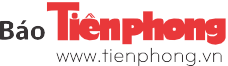 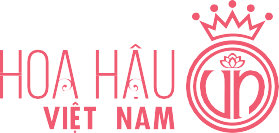 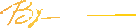 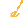 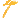 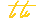 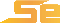 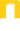 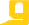 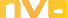 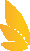 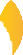 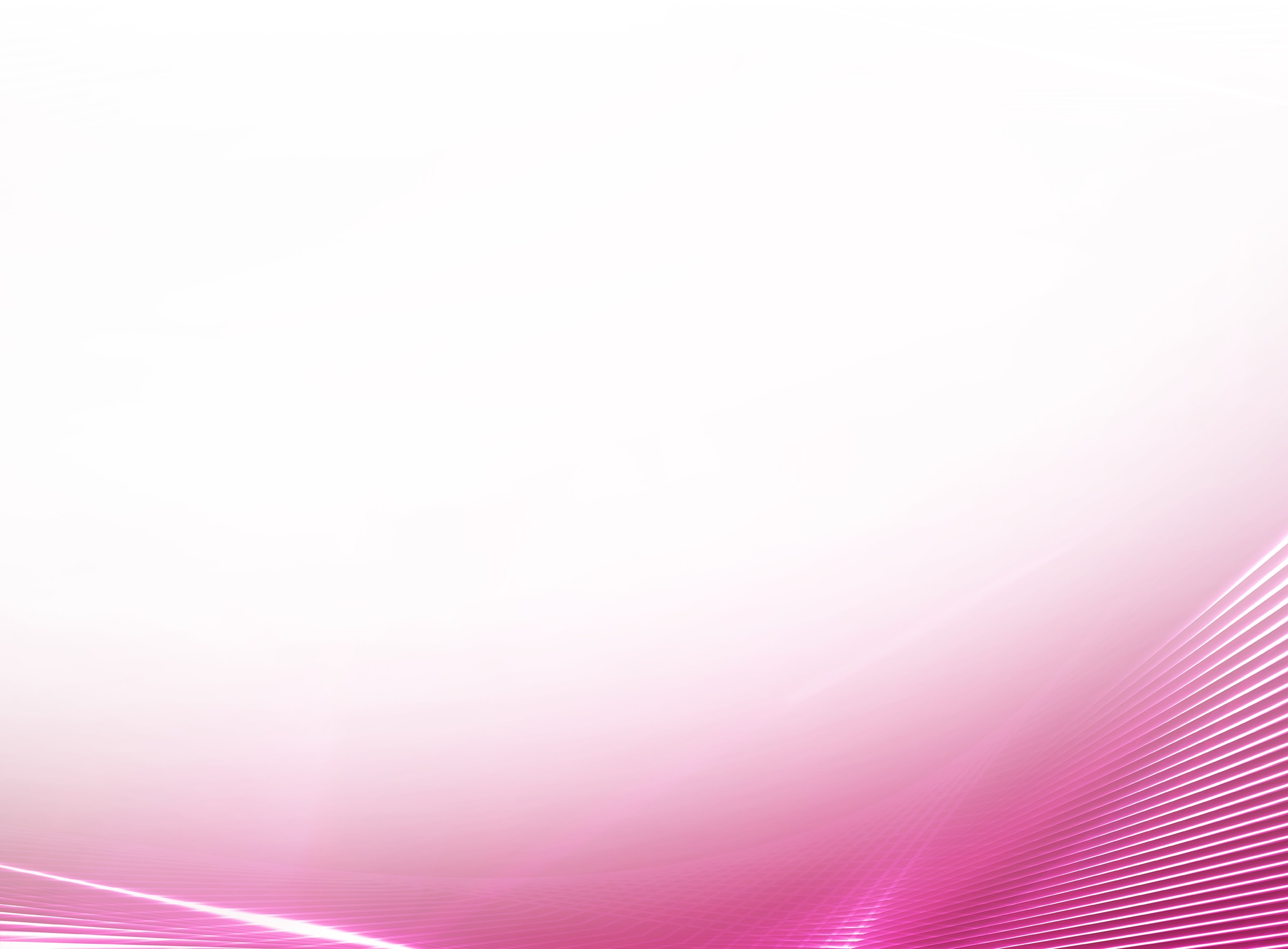 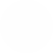 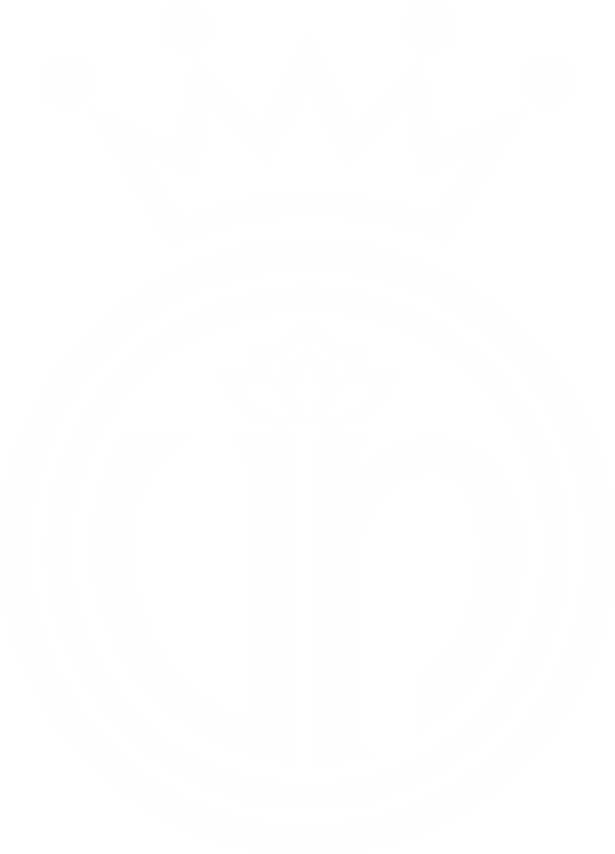 MẪU ĐƠN ĐĂNG KÝ DỰ THI HOA HẬU VIỆT NAM 2022 Họ và tên:  	Sinh ngày	tháng	nămĐịa chỉ cư trú (theo hộ khẩu):  	Địa chỉ liên lạc (hoặc chỗ ở hiện tại):  		                                                                                             Số điện thoại:	; Fax:  	 Địa chỉ email:  		Số Chứng minh nhân dân/Căn cước công dân/Hộ chiếu:  	Nghề nghiệp:  	Trình độ văn hóa:  	Dân tộc:  	Tên/Địa chỉ cơ quan/ Trường học hiện tại: 	Chiều cao	Cân nặng:  	Họ tên bố:	Nghề nghiệp:  	Địa chỉ:	Điện thoại:  	Họ tên mẹ:	Nghề nghiệp:  	Địa chỉ:	Điện thoại:  	Các năng khiếu cá nhân:Thuyết trình □	Hội họa □	Diễn kịch □	Múa □	Hát	Hoạt động xã hội □Năng khiếu khác (ghi cụ thể):  	Đã học lớp, trường nghệ thuật nào? (nếu có)  	Ba (3) ảnh gồm ảnh áo tắm, ảnh chân dung và ảnh toàn thân kích thước 13cm X 18cm kèm theo.Tôi đã đọc và hiểu đầy đủ Thể lệ cuộc thi và tự thấy mình đáp ứng đủ các điều kiện tham gia cuộc thi. Tôi cam kết sẽ tuân thủ đúng theo các điều lệ và tất cả các nội quy, quy định do  Ban tổ chức ban hành.Ngày......tháng.	năm 2022Người đăng ký dự thi(Ký và ghi rõ họ tên)